PLANNING DES EXAMENS FINAUX DU DEUXIEME SEMESTRE, PARCOURS LICENCE ET MASTER 2023/2024  Chef de département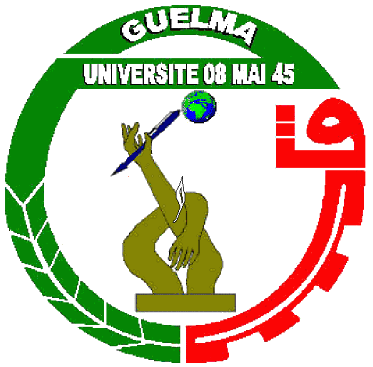 الجمــــهورية الجزائريـــــة الديمقراطيـــــة الشعبيـــــة                                                                         REPUBLIQUE ALGERIENNE DEMOCRATIQUE ET POPULAIREالجمــــهورية الجزائريـــــة الديمقراطيـــــة الشعبيـــــة                                                                         REPUBLIQUE ALGERIENNE DEMOCRATIQUE ET POPULAIREالجمــــهورية الجزائريـــــة الديمقراطيـــــة الشعبيـــــة                                                                         REPUBLIQUE ALGERIENNE DEMOCRATIQUE ET POPULAIREالجمــــهورية الجزائريـــــة الديمقراطيـــــة الشعبيـــــة                                                                         REPUBLIQUE ALGERIENNE DEMOCRATIQUE ET POPULAIREJourEt DateHoraireMATIERERESPONSABLE DE LA MATIEREANNEE D’ETUDEGroupeEffectifétudiantsSalle /AmphiSURVEILLANTS PROGRAMMES dimanche 12/05/202408h30-10h30Méthodes électrochimiquesMelle NigriM1 ChimieG121E 1.6Nigri + Stiti  dimanche 12/05/202408h30-10h30Optoélectronique Mme DoghamaneL3 PhysiqueG117E1.3Doghmane + Oumeddour dimanche 12/05/202408h30-10h30Chimie de surfaceMme MaouiL3 Chimie physiqueG114E1.5Maoui + Kahlarasse dimanche 12/05/202408h30-10h30Chimie AnalytiqueMme NouarL2 ChimieG133E1.1Nouar + Madi + Athmani dimanche 12/05/202411h00-13h00Thermodynamique                        Mme MoumeniL2 physiqueG109E1.2Moumeni + Nigri dimanche 12/05/202411h00-13h00Thermodynamique des solutionsMr AthmaniL3 Chimie FG119E1.3Athmani +  Lachi  dimanche 12/05/202411h00-13h00TP Chimie AnalytiqueMr Chaguetmi  L2 ChimieG133E1.1Chaguetmi + Madi + Nouar  dimanche 12/05/202413h30-15h30Culture scientifique.               Mr OumeddourL3 Chimie physiqueG114E1.6Oumeddour +  Louafi dimanche 12/05/202413h30-15h30Anglais Scientifique2Mr ZerdoudiL3 PhysiqueG117E1.3Zerdoudi + Maoui dimanche 12/05/202413h30-15h30TP Méthodes électrochimiques  Mr ChaguetmiM1 ChimieG121E 1.1Chaguetmi + Lachi dimanche 12/05/202413h30-15h30TP ThermodynamiqueMme Chettibi SL2 physiqueG109E1.5 Chettibi S. + StitiJourEt DateHoraireMATIERERESPONSABLE DE LA MATIEREANNEE D’ETUDEGroupeEffectifétudiantsSalle /AmphiSURVEILLANTS PROGRAMMES Mardi 14/05/2024    08h30-10h30Physique des solides 2 Mr KahlarasseL3 PhysiqueG117E1.6Kahlarasse + Nouar Mardi 14/05/2024    08h30-10h30CristallographieMr Chetibi M.L3 Chimie physiqueG114E1.4Chetibi M. + Largate Mardi 14/05/2024    08h30-10h30AnglaisMr Zardoudi1 SMG1 + G240E1.3Zardoudi + Bennecer Mardi 14/05/2024    08h30-10h30Spectroscopie moléculaire Melle Cheghib NL3 Chimie FG119E1.1Cheghib + Boudjahem Mardi 14/05/202411h00-13h00Mécanique QuantiqueMr BennecerL2 physiqueG109E1.2Bennecer + Doghmane  Mardi 14/05/202411h00-13h00Chimie InorganiqueMr Chetibi M.L2 ChimieG133     E1.1Mr Chetibi + Kahlarasse     Mardi 14/05/202411h00-13h00Analyse NumériqueMr AzouzaM1 ChimieG121 E 1.3Azouza + Daoudi Mardi 14/05/202411h00-13h00Interaction rayonnement  matière   Mr BoukharoubaM1 PhysiqueG116E1.6Boukharouba + Boudjahem Mardi 14/05/202413h30-15h30Langues étrangères 2Mr ZardoudiL2 ChimieG133E1.1Zardoudi + Nouar     Mardi 14/05/202413h30-15h30TP ThermodynamiqueMelle  LargateL3 Chimie physiqueG114E1.6Largate +  Bennecer Mardi 14/05/202413h30-15h30TP technique d’analyse spectrométriqueMme DoghamneM1 PhysiqueG116E1.3Mme Doghmane + DaoudiJourEt DateHoraireMATIERERESPONSABLE DE LA MATIEREANNEE D’ETUDEGroupeEffectifétudiantsSalle /AmphiSURVEILLANTS PROGRAMMESJeudi 16/05/202408h30-10h30Chimie 2Mme Maoui1 SMG1+G240E1.1Maoui + Nigri Jeudi 16/05/202408h30-10h30Chimie de coordination Mr Seridi A.L3 Chimie physiqueG112E1.4Seridi A. + Boufelfel Jeudi 16/05/202408h30-10h30Techniques .D’anal spectroMr OumeddourM1 ChimieG121 E 1.6Oumeddour +  YahiJeudi 16/05/202408h30-10h30TP ElectrochimieMme Seridi S.L3 Chimie FG119E1.3Seridi S. + BoudjahemJeudi 16/05/202411h00-13h00MathématiqueMr ChihebL2 physiqueG109E1.2Chiheb + Maoui Jeudi 16/05/202411h00-13h00Chimie quantiqueMr BoudjahemL2 ChimieG133      E1.1Boudjahem + Chaguetmi + BoufelfelJeudi 16/05/202411h00-13h00Physique des Semi-conduct.Mme YahiL3 PhysiqueG111E1.3Yahi + ZanatJeudi 16/05/202411h00-13h00NanotechnologieMme EllagouneM1 PhysiqueG116E1.6Ellagoune + Seridi S.Jeudi 16/05/202413h30-15h30Anglais scientifique Mr TeguicheL3 Chimie FG119E1.6Teguiche + EllagouneJeudi 16/05/202413h30-15h30AnglaisMr ZeghdoudiL2 physiqueG109E1.2Zardoudi + ZanatJeudi 16/05/202413h30-15h30TP Techniques .D’anal spectroMr OumeddourM1 ChimieG121E 1.3Oumeddour +  KahlarasseJeudi 16/05/202413h30-15h30TP Chimie 2Mr StitiMr Chaguetmi1SMG1 + G240E1.1  Chaguetmi + Stiti JourEt DateHoraireMATIERERESPONSABLE DE LA MATIEREANNEE D’ETUDEGroupeEffectifétudiantsSalle /AmphiSURVEILLANTS PROGRAMMES  Samedi 18/05/202408h30-10h30Maths2Analyse & AlgèbreMr Boulares1 SMG1 + G240E1.1Boulares + Amira   Samedi 18/05/202408h30-10h30Structure et Spectroscopie des molécules polyatomiquesMme LachiL3 Chimie physiqueG114E1.4Lachi + Taguiche  Samedi 18/05/202408h30-10h30Chimie des surfaces et CatalyseMr StitiL3 Chimie FG119E1.3Stiti + Chetibi M.   Samedi 18/05/202411h00-13h00Electromagnétisme Mme DjeroudL2 physiqueG109E1.2Djeroud + Lachi  Samedi 18/05/202411h00-13h00Techniques d’analyse 2Mme AmiraL2 ChimieG133E1.1Amira + Boulares  Samedi 18/05/202411h00-13h00Chimie organique Av    Mr MerdesM1 ChimieG121E 1.3Merdes + Chetibi M.  Samedi 18/05/202411h00-13h00Physique défauts  Mme Seridi F.L3 PhysiqueG117E1.6Serid F. + Boukharouba  Samedi 18/05/202411h00-13h00Théorie quantique pour les solides 2  Mr Zanat K.M1 PhysiqueG116E1.4Zanat  +  TaguicheJourEt DateHoraireMATIERERESPONSABLE DE LA MATIEREANNEE D’ETUDEGroupeEffectifétudiantsSalle /AmphiSURVEILLANTS PROGRAMMES  Lundi 20/05/202408h30-10h30Chimie hétérocycliqueMme Seridi S.M1 ChimieG121E 1.1Seridi S. + Louafi   Lundi 20/05/202408h30-10h30Physique atomiqueMr Maizi .RL3 PhysiqueG117E1.6Maizi +  Djeroud  Lundi 20/05/202408h30-10h30ElectrochimieMme DjemilL3 Chimie physiqueG114E1.4Djemil + Ellagoune  Lundi 20/05/202408h30-10h30ElectrochimieMme MadiL3 Chimie FG119E1.3Madi + Kadri  Lundi 20/05/202411h00-13h00Electronique généraleMme Chettibi S.L2 physiqueG109E1.2 Chettibi S. + Merdes  Lundi 20/05/202411h00-13h00Physique 2Mr Boufelfel A.1 SMG1 + G240E1.3Boufelfel A. + Maizi  Lundi 20/05/202411h00-13h00Thermodynamique et Cinétique ChimiqueMr KadriL2 ChimieG133E1.1Kadri + Ellagoune + Madi  Lundi 20/05/202411h00-13h00AnisotropieMme DoghmaneM1 PhysiqueG116E1.6Doghmane + Djemil  Lundi 20/05/202413h30-15h30TP Méth d’anal et CaractèrMme BenamaraL3 PhysiqueG117E1.3Benamara + Djeroud  Lundi 20/05/202413h30-15h30TP ThermodynamiqueMr MerdesL2 ChimieG133E1.1 Merdes +   ZardoudiJourEt DateHoraireMATIERERESPONSABLE DE LA MATIEREANNEE D’ETUDEGroupeEffectifétudiantsSalle /AmphiSURVEILLANTS PROGRAMMESMercredi 22/05/2024    08h30-10h30Informatique2Mme Louafi W.1 SMG1 + G240E1.1Louafi + Zerdoudi Mercredi 22/05/2024    08h30-10h30TP Physique des Semi-conduct.Mme YahiL3 PhysiqueG117E1.3Yahi + DjemilMercredi 22/05/2024    08h30-10h30TP ElectrochimieMme Seridi S.L3 Chimie Physique G114E1.4Seridi S. + KadriMercredi 22/05/2024    08h30-10h30Chimie macromoléculaireMr TeguicheM1 ChimieG121E 1.6Teguiche + BoularesMercredi 22/05/2024    11h00-13h00Mécanique des fluidesMr SouadkiaL2 physiqueG109E1.2Souadkia + KadriMercredi 22/05/2024    11h00-13h00Chimie Organique 2Mr ZekriL2 ChimieG133E1.1Zekri + Amira + BoukharoubaMercredi 22/05/2024    11h00-13h00TP ThermodynamiqueMelle LargateL3 Chimie FG119E1.3Largate +   BennecerMercredi 22/05/2024    11h00-13h00technique d’analyse spectrométrique       Mr DaoudiM1 PhysiqueG116E1.6 Daoudi + ZanatMercredi 22/05/2024    13h30-15h30Chimie macromoléculaireMelle LargateL3 Chimie FG119E1.3Largate + DjemilMercredi 22/05/2024    13h30-15h30TP physique du SolideMme YahiL3 PhysiqueG117E1.6Yahi + BoularesMercredi 22/05/2024    13h30-15h30Physique atomique et nucléaireMme DjeroudL2 physiqueG109E1.2Djeroud + DaoudiMercredi 22/05/2024    13h30-15h30Anglais techniqueMr ZerdoudiM1 PhysiqueG116E1.4Zerdoudi + Boukharouba13h30-15h30AnglaisScientifiqueMmeAmiraM1 ChimieG121E 1.1 Amira + Louafi.